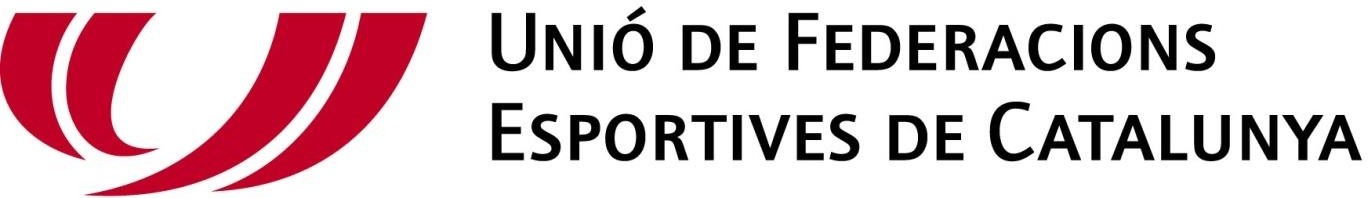 MEMÒRIA DE L’ANY 20221– ACTIVITAT DE L’ENTITAT.L’entitat UNIÓ DE FEDERACIONS ESPORTIVES DE CATALUNYA està registrada a la Generalitat de Catalunya - Departament de la Presidència - Secretaria General de l’Esport, com a entitat de caràcter esportiu amb el Registre d’entrada: Tom 3, Foli 285, núm. inscripció 4570; Secció Tercera: Tom 1, Foli 25, núm. inscripció 50. Els estatuts es van aprovar per acord de l’assemblea general extraordinària de 27/3/1995, i van ser aprovats administrativament per resolució del director general de l’Esport de la Generalitat de Catalunya amb data 23/11/1995.El domicili social està establert al carrer Rambla de Catalunya, 81, principal de la ciutat de Barcelona. Per acord de l’assemblea de 30/6/1997, es va establir aquest nou domicili, enregistrat amb el núm. 7885, i acceptat per la Secretaria General de l’Esport per resolució de 5/11/1997.La Unió de Federacions Esportives Catalanes és l’ens, privat representatiu del conjunt de les federacions esportives legalment constituïdes a Catalunya, que gaudeix de personalitat jurídica i capacitat d’obrar plena per al compliment dels seus objectius i la defensa dels seus interessos, dins, el marc esportiu legal vigent.Constitueix també:Un òrgan de solidaritat entre les federacions esportives catalanes i el conjunt del’esport federat a Catalunya.Un òrgan de col·laboració amb l’Administració.Un òrgan assessor de la Secretaria General de l’Esport.Un òrgan de debat i solució dels problemes o qüestions interfederatives que li plantegin o correspongui resoldre.La UNIÓ DE FEDERACIONS ESPORTIVES DE CATALUNYA és una associació esportiva sensefinalitat lucrativa, d’interès públic i social.La UNIÓ DE FEDERACIONS ESPORTIVES DE CATALUNYA té entre altres funcions les següents:La promoció, defensa i representació de l’esport federat a Catalunya en el seu conjunt.La col·laboració amb totes les entitats i els organismes públics i privats en eldesenvolupament i la millora de l’esport a Catalunya.L’assessorament de la Secretaria General de l’Esport de la Generalitat de Catalunya enles qüestions i la forma que escaiguin.La promoció de les iniciatives que creguin oportunes per a la millora de la política esportiva catalana.La divulgació de la pràctica de l’esport com un mitjà per al desenvolupament cívic icultural del poble de Catalunya.La promoció de la solidaritat, i l’harmonia entre les federacions esportives catalanes i l’arbitratge de solucions per resoldre les qüestions litigioses no disciplinàries de les entitats d’àmbit federat o entre elles.El foment exterior de l’esport català mitjançant la promoció de les seleccions catalanes de cada modalitat o disciplina esportiva i de les seves organitzacions pròpies.L’estimulació del respecte als principis olímpics, vetllant-ne o orientant-ne la pràctica.La promoció de la participació catalana en el moviment olímpic i el reconeixement de Catalunya com a país esportiu.L’establiment de les relacions amb organismes esportius de configuració semblant a la UNIÓ DE FEDERACIONS ESPORTIVES DE CATALUNYA a d’altres comunitats o països que agrupin les federacions del seu territori.La constitució de la comissió d’esport i disciplines olímpiques en el si de la UNIÓ DEFEDERACIONS ESPORTIVES DE CATALUNYA establint-ne la reglamentació específica.Les disposicions legals podran encomanar d’altres supòsits d’àmbit d’actuació.A més a més té les següents competències:Ser informada anualment del programa oficial de competicions per part de les diferents federacions.Supervisar, en col·laboració amb l’administració esportiva de la Generalitat deCatalunya, el funcionament correcte dels controls següents:Reconeixement mèdic d’aptitud per a la pràctica de l’esport, modalitat odisciplina que correspongui.Control antidopatge que s’estableixi durant les competicions, a petició de lesfederacions.Informar en relació amb l’autorització o denegació de la sol·licitud de reconeixementd’una nova federació.Ser informada per la Secretaria General de l’Esport de la inscripció d’una nova federació catalana al Registre d’Entitats Esportives.Lliurar informes amb sol·licitud de la Secretaria General de l’Esport, en referència a processos de revocació de federacions.Ser informada pel Registre d’Entitats Esportives de la proclamació del nou president i Consell General d’una federació tant en el sistema d’eleccions per candidatures exclusivament tancades com en la llista tancada de les candidatures mixtes.Col·laborar amb les federacions esportives catalanes i amb la Secretaria General de l’esport en la promoció de l’organització d’activitats i competicions esportives de qualsevol categoria amb les federacions de les comunitats autònomes i les pròpies de països, regions o nacionalitats.- BASES DE PRESENTACIÓ DELS COMPTES ANUALS.1.- Imatge fidel.Els comptes anuals s’han preparat a partir dels registres comptables, i s’han aplicat les disposicions legals vigents en matèria comptable per mostrar la imatge fidel del patrimoni, de la situació financera i dels resultats de l’entitat.2.- Principis comptables.L'aplicació dels principis comptables, que però endavant es defineixen, s'ha dut a terme a l'efecte que els comptes anuals, formulats amb la deguda claredat, puguin expressar la imatge fidel del patrimoni, de la situació financera i dels resultats de l'entitat.Tots i cada un d’aquests principis, han servit per convergir en l'expressió de tot el que s'expressaen el paràgraf anterior.En aquells casos excepcionals en què l'aplicació d'un principi o de qualsevol altra norma comptable hagi estat incompatible per reflectir la imatge fidel que deuen mostrar els comptes anuals, s'hauran considerat inaplicables, i s’ha motivat i indicat en la present, respecte de la seva influència sobre el patrimoni, la situació financera i els resultats de l'entitat.Els següents principis comptables constitueixen la base de la present memòria:Principi de prudència.- Únicament s’havien comptabilitzat els beneficis realitzats a la data de tancament de l'exercici, contràriament, els riscos previsibles i les pèrdues eventuals amb origen en l'exercici o en un altre anterior, es comptabilitzaran tan aviat siguin conegudes i es distingirà entre les reversibles o potencials, de les realitzades o irreversibles, pel que, al tancament s’havien tingut presents tots els riscos i pèrdues previsibles, qualsevol que sigui el seu origen.Quan els mínims hagin estat coneguts entre la data de tancament de l'exercici i aquella en què es formulen els comptes anuals, sense perjudici d'haver-se reflectit en el balanç i el compte de pèrdues i guanys, es facilita informació completa a l'apartat corresponent de la present memòria.Igualment, s’havien tingut en compte  tota classe de  depreciacions, independentment delresultat de l'exercici.Principi d'empresa en funcionament.- S'ha considerat que la gestió de l'entitat té, a efectes pràctics una durada limitada, per la qual cosa, l'aplicació dels principis comptables no ha anat encaminada a determinar el valor del patrimoni als efectes teòrics o pràctics de la seva alienació global o parcial, ni tampoc l'import resultant en cas de decidir la seva liquidació.Principi de registre.- Els fets econòmics s’havien registrat quan han nascut els drets o obligacionsque aquests originen.Principi del preu d'adquisició.- Com a norma general, tots els béns i drets s’havien comptabilitzat pel seu preu d'adquisició o cost de producció.Principi de meritació.- La imputació d'ingressos i despeses s'ha dut a terme en funció del corrent real de béns i serveis que aquests representen i amb independència del moment en què s'hagi produït el corrent monetari o financer que d'ells és derivat.Principi de correlació d'ingressos i despeses.- El resultat de l'exercici s'ha constituït pels ingressos d'aquest període menys les despeses d’aquest, realitzats per a la seva obtenció, així com els beneficis i pèrdues que puguin no relacionar-se clarament amb l'activitat principal de l'entitat.Principi de no compensació.- En cap moment s’havien compensat les partides de l'actiu i del passiu del balanç ni les de despeses i ingressos que integren el compte de pèrdues i guanys. S’havien valorat separadament els elements integrants de les diferents partides de l'actiu i del passiu.Principi d'uniformitat.- No s'ha variat cap criteri en l'aplicació dels principis comptables dins de les alternatives que aquests puguin permetre.Principi d'importància relativa.- En el cas de no haver-se aplicat estrictament algun principi comptable, aquest, pel que fa a la importància relativa, respecte dels termes quantitatius, va ser escassament significatiu, no alterant-se els comptes anuals com expressió de la imatge fidel del patrimoni, de la situació financera i dels resultats de l'empresa.En el cas de sorgir algun conflicte entre els diferents principis comptables d'obligat compliment s'ha mantingut aquell que millor hagi conduït a què els comptes anuals expressin la imatge fidel del patrimoni, de la situació financera i dels resultats de l'entitat.El principi de prudència ha prevalgut sobre els altres principis, sense perjudici de la seva aplicació conjunta a la consecució del que s'estableix en la legislació vigent.3.- Aspectes crítics de la valoració i estimació de la incertesa.A data de tancament no hi ha elements significatius d’incertesa, fora dels que ordinàriamentpot tenir qualsevol empresa en qualsevol moment de la seva existència. 4.- Comparació de la informació.El 6 de febrer de 2019, la Unió de Federacions va constituir una UTE amb la Federació Catalanade Tennis, per gestionar la instal·lació municipal de tennis de la Vall d’Hebron. La participació vaser del 90% i 10% respectivament, amb denominació abreujada UTE CMT Vall d’Hebron UFEC- FCT.5.- Agrupació de partides.Les partides, en la presentació del balanç i el compte de pèrdues i guanys estan degudament identificades, en els mateixos documents.6.- Elements recollits en diverses partides.Tots el elements patrimonials, estan enregistrats en una sola partida de balanç. 7.- Canvis en criteris comptables.No s’ha fet cap canvi al respecte.03.- APLICACIÓ DE RESULTATS.L’any 2021,  l’excedent de l’exercici va ser negatiu de -432.020,42€ . Pel que respecta a l’exercici 2022, el Consell Directiu proposarà a l’Assemblea General l'aplicacióde la distribució de resultats que s'indica a continuació:- NORMES DE REGISTRE I VALORACIÓ.Les normes de valoració desenvolupen els principis comptables, i contenen els criteris i regles d'aplicació a operacions o fets econòmics, així com a diversos elements patrimonials, i s'exposen a continuació de forma extensa, hagi estat necessària la seva utilització, o no, pel que fa a la seva aplicació respecte dels moviments i activitats econòmiques de l'entitat.a.-) Despeses d'establiment.Amb l’aplicació del Pla General de Comptabilitat 2007, aquests actius han desaparegut delbalanç, passant a integrar-se, amb signe negatiu a les reserves. b.-) Immobilitzat intangible.Els diversos conceptes compresos en l'immobilitzat intangible s’havien valorat pel seu preud'adquisició o el seu cost de producció.Les dotacions per l’amortització sobre aquests actius s’havien fet considerat la normativa fiscali comptable i tenint en compte la suposada vida útil de l’actiu.No es fa esment a la comptabilització de contractes d’arrendaments financers i dels drets sobre organització d’esdeveniments esportius ja que no s’havien produït operacions que es puguin enregistrar en aquestes partides.c.-) Immobilitzat material.Els béns compresos en aquesta partida s’havien valorat al preu d'adquisició o al cost de producció. Quan es tracti de béns adquirits a títol gratuït es considerarà com preu d'adquisició el valor venal d’aquests en el moment de l'adquisició.L'import de les inversions addicionals o complementàries que es puguin realitzar s'incorporarà al valor de l'immobilitzat corresponent, i aquestes es valoraran, d'acord amb els criteris establerts en el paràgraf anterior.El preu d'adquisició inclou, a més a més de l'import facturat pel venedor, totes les despeses addicionals que es produeixin fins a la seva posada en condicions de funcionament.Les amortitzacions sobre aquests actius s’havien realitzat sistemàticament, en funció de la vida útil dels béns, atenent a la depreciació que normalment pateixin pel seu funcionament, ús i gaudi, sense perjudici de considerar també l’obsolescència que pogués afectar-los.No s’han fet actualitzacions de valor d’actius a l’empar de qualsevol llei fiscal.d.-) Valors negociables.No han existit operacions que es puguin registrar en aquesta partida. e.-) Crèdits no comercials.No han existit operacions que es puguin registrar en aquesta partida. f.-) Despeses diferides per a l’organització d’esdeveniments esportius. No han existit operacions que es puguin registrar en aquesta partida.g.-) Existències.Donada la difícil quantificació del que es podrien considerar existències, i donat que el seu import no es significatiu per tal d’assolir la imatge fidel del patrimoni, de la situació financera, i resultats de l’entitat, no s’ha realitzat el seu recompte.h.-) Subvencions.S’havien considerat subvencions aquelles transferències de recursos rebudes procedents d’entitats públiques o privades, amb obligació de complir les condicions o requisits que en el seu cas s’haguessin establert per a la seva concessió.També s’havien considerat aquelles transferències de recursos, rebudes que condueixen al desenvolupament de l’objecte social de l’entitat, sense que hi hagi condicions per a la seva concessió.Ni a l’exercici 2021 ni al 2022 hi ha hagut cap circumstància que hagi donat lloc a la obligació de retornar cap subvenció.Les subvencions concedides, amb caràcter d’explotació, s’havien comptabilitzat tan bon punt van ser acreditades mitjançant el preceptiu document que acredita a l’entitat el presumpte dret a rebre-les.Aquestes van ser a fons perdut, però no per compensar pèrdues d’explotació, sinó per tal de desenvolupar els diferents projectes de l’entitat, que cada any presenta als diferents organismes per tal que financin l’objecte general social així com els diferents subprojectes, que poden desenvolupar encàrrecs nous.i.-) Provisions per pensions i obligacions similars.No han existit operacions que es puguin registrar en aquesta partida. Com s’explicarà més endavant, el que si es fa és dotar unes provisions en concepte de possible acomiadament del personal de les instal·lacions.j.-) Fons de reversió.Amb l’aplicació del Pla General de Comptabilitat 2007, aquests passius han desaparegut delbalanç, passant a integrar-se, amb signe positiu a les reserves. k.-) D’altres provisions del grup 1.Les provisions enregistrades en aquesta partida corresponen a grans reparacions, i a responsabilitats, i a les estimacions de despeses que es poden produir derivades dels diferents contractes, que l’entitat té, tant amb els usuaris de les instal·lacions, com amb els ajuntaments on son ubicades i tot preveient, la marxa normal de la instal·lació esportiva, es diria que s’estan anticipant possibles despeses, per tal de mantenir l’estructura d’ingressos degudament correlacionada amb la partida de despeses.l.-) Deutes.Els deutes es troben valorats per l'import pendent de devolució, distingint-se entre el curt i llarg termini. Els deutes corresponents a curt termini són a proveïdors i creditors corresponents a operacions normals de tràfic, i a les entitats bancàries per pòlissa de crèdit i crèdits per tresoreria, així com els imports dels crèdits bancaris amb venciments inferiors a un any.m.-) Impost sobre societats.Des de l’any 2003 les explotacions econòmiques que fa l’entitat van passar a tenir la consideració de subjectes però exemptes per aplicació del que disposa la llei 49/2002.n.-) Ingressos i despeses.Les despeses de les compres o prestació de serveis, inclosos els transports i els impostos que recaiguin sobre les adquisicions, amb exclusió de l'IVA suportat deduïble, s’havien carregat al respectiu compte del subgrup 60 o 62 respectivament.Els descomptes i similars inclosos en factura que no obeeixin al pagament immediat s’havienconsiderat com menor import de la compra.Els descomptes i similars que li siguin concedits a l'empresa per pagament immediat, inclosos o no en factura, es consideraran ingressos financers, comptabilitzant-les al compte 765.Els descomptes i similars que es basen a haver arribat a un determinat volum de comandes, es comptabilitzaran en el compte 609.Els descomptes i similars posteriors a la recepció de la factura originats per defectes de qualitat, incompliment dels terminis de lliurament o altres causes anàlogues es comptabilitzaran en el compte 608.En la comptabilització de les pèrdues per alienació o baixa en inventari de l'immobilitzat o d'inversions financeres temporals, s'inclouran com a major import d’aquestes les despeses inherents a l'operació.Les vendes o prestació de serveis es comptabilitzaran sense incloure els impostos que graven aquestes operacions. Les despeses inherents a aquestes, inclosos els transports a càrrec de l'empresa, es comptabilitzaran en els comptes corresponents del grup 6.Els descomptes i similars inclosos en la factura que no obeeixin al pagament immediat es consideraran com a menor import de la venda.Els descomptes i similars que siguin concedits per l'empresa per pagament immediat, estiguin o no inclosos en factura, es consideraran despeses financeres, comptabilitzant-les en el compte 665.Els descomptes i similars que es basin en el fet d’haver arribat a un determinat volum de comandes es comptabilitzaran en el compte 709.Els descomptes i similars posteriors a l'emissió de la factura originats per defectes de qualitat, incompliment dels terminis de lliurament o altres causes anàlogues es comptabilitzaran en el compte 708.– IMMOBILITZACIONS MATERIALS .Respecte a les immobilitzacions materials, s’indica que no es van realitzar actualitzacions.L’amortització dels béns és la corresponent a la seva vida útil estimada, tenint en compte el que la fiscalitat marca per cadascun dels actius que componen aquesta partida de balanç.Els moviments durant l'exercici 2021 de les partides del immobilitzat material van ser els següents:Les variacions de les amortitzacions al 2021 van ser les següents:Els moviments durant l'exercici 2022 de les partides del immobilitzat material van ser els següents:Les variacions de les amortitzacions al 2022 van ser les següents: INVERSIONS IMMOBILIÀRIES.No hi ha comptabilitzada cap inversió immobiliària.– BENS DEL PATRIMONI CULTURAL.No hi ha comptabilitzat cap bé del patrimoni cultural.– IMMOBILITZAT INTANGIBLE.Aquesta partida de balanç està composta de drets de marca, logotips, i aplicacionsinformàtiques. Cap va ser creada per l’entitat.L’amortització dels béns és la corresponent a la seva vida útil estimada, tenint en compte el que la fiscalitat marca per cadascun dels actius que componen aquesta partida de balanç.Els moviments durant l'exercici 2021 de les partides del immobilitzat intangible van ser els següents:Els moviments durant l'exercici 2022 de les partides del immobilitzat intangible van ser els següents:- ARRENDAMENTS I ALTRES OPERACIONS DE NATURALESA SEMBLANT.A 2021 la Unió de Federacions Esportives va satisfer quotes en concepte de rèntings de bens d’immobilitzat per import de 194.367,43 euros. A 2022 aquest import va ser de 180.129,92 euros.En concepte de cànons pel dret d’explotació d'instal·lacions, es van satisfer al 2021 i 2022 les següents quantitats:Els ingressos obtinguts en concepte d'arrendaments, a 2021 i 2022 van ser els següents:– INSTRUMENTS FINANCERS.Actius financers.Els valors compresos en aquesta partida estan valorats al preu d'adquisició, subscripció o compra. El moviment d’aquests comptes d’instruments financers a 2021 va ser el següent:El moviment dels comptes d’instruments financers al 2022 van ser els següents:A la partida de participacions en empreses del grup es troben recollides les participacions que té l’entitat a Unifedesport Corredoria d’Assegurances, S.A a Gestufec, S.L, a EUNCET Formació Sl, a Urban Esports Centres Esp SL . i la aportació que va fer al fons operatiu de la UTE que gestiona el Camp Municipal de Beisbol Carlos Pérez de Rozas.   A 2021, el moviment a la partida de participacions en empreses del grup va ser el   següent:   A 2022 no s’ha produït cap variació a aquestes partides:A inversions financeres permanents en capital es troben comptabilitzades les participacions que posseeix la entitat a UFEC Gestió i Serveis S.L. (100 % del capital, 150.000,00 €), empresa gestora de diverses instal·lacions esportives, Saturn Productions (20 % del seu capital social, 601,00.-€) i Televisió Comtal SL (5 % del seu capital social, 7.590,00.-€). També en aquest epígraf figuren el 100% de participacions de la societat UFEC Cugat S.L., posteriorment anomenada Urban Esports, SL.A 2021 no s’ha produït cap variació a aquestes partides:A 2022 no s’ha produït cap variació a aquestes partides:Al balanç apareix una partida en concepte de fiances constituïdes a llarg termini que corresponen al lloguer dels netejafons de piscines de diferents instal·lacions esportives.A 2021 no s’ha produït cap variació a aquestes partides:A 2022 no s’ha produït cap variació a aquestes partides:Dipòsits constituït a llarg termini, són les garanties pels concursos públics, que van atorgar les concessions administrativa sobre els poliesportius denominats «Estació del Nord», pel termini de 25 anys, «Arenys de Mar, pel termini de 25 anys i d'altres petites partides.A 2021 les variacions d’aquestes partides van ser les següents:A 2022 les variacions d’aquestes partides van ser les següents:Passius financers.Els deutes amb entitats de crèdit es troben valorades per l'import pendent de devolució, distingint-se entre el curt i llarg termini.Aquests deutes són els següents:Préstec de 3.606.072,63.- € contractat amb el Banc Sabadell per tal de fer front al desenvolupament de la concessió administrativa del complex esportiu de Sabadell. Aquest préstec hipotecari sobre la concessió administrativa del complex, funciona com un pòlissa de crèdit, i durant l’exercici 2006 es va incrementar en 360.000,00.- €. El valor de la concessió, aefectes d’execució - valor del terreny - es de 6.135.732,57€.Préstec de 2.103.542,37€, contractat amb Caixa de Girona per tal de fer front al desenvolupament de la concessió administrativa de la Piscina Coberta de Salt (Girona), amb una ampliació posterior de 300.000,00€. Funciona com una pòlissa de crèdit.Préstec hipotecari per fer front a la concessió d’Arenys de Mar, amb Caixa Laietana per unimport màxim de 1.562.000,00.- €.Préstec ICO per import de 150.000,00 € per finançar la compra de material esportiu a la instal·lació de Sant Celoni.Préstec hipotecari per import de 1.240.000,00 € demanat a 2017 per finançar l’entitat davant el retard en el cobrament de determinats ingressos. La major part d’aquest préstec va ser amortitzat el mateix exercici. Posteriorment, a 2018 es va demanar un nou préstec pel mateix concepte per import de 500.143,84 €.Préstec de 466.000,00 € per finançar l’adquisició de participacions de la mercantil EUNCET, S.L. Préstec de 48.385,34 € per finançar compres de material a la instal·lació de Salt.A 2017 es va produir un intens creixement de l’endeutament, com a mesura preventiva per garantir el finançament de la Unió, en cas de produir-se retràs o cancel·lació en la percepció de subvencions d’activitats amb la despesa ja efectuada.Tots els traspassos de deutes a llarg termini corresponen a traspassos a curt termini. Les baixes corresponen a l'amortització del principal que es va fent amb el pagament regular de les quotes dels préstecs.Els moviments d’aquests préstecs a 2021 va ser el següent:Els moviments d’aquests préstecs a 2022 va ser el següent: La resta de passius a curt termini són pòlisses de crèdit pel normal funcionament de la Unió. A 2021 les pòlisses disposades suposaven 1.055.330,54 euros. A 2022 1.221.199,83 euros– EXISTÈNCIES.Donada la difícil quantificació del que es podrien considerar existències, i tenint en compte que el seu import no és significatiu per tal d’assolir la imatge fidel del patrimoni, de la situació financera, i resultats de l’entitat, no s’ha realitzat el seu recompte, ni valoració.– MONEDA ESTRANGERA.No hi ha comptabilitzada cap operació en moneda estrangera.– ESTAT DE CANVIS DEL PATRIMONI NET.El moviment dels comptes de patrimoni net, dels anys 2021 i 2022 és el que figura a la taula de la següent pàgina.Al capítol II de Total d'ingressos i despeses reconeguts en patrimoni net, figuren el traspàs anual a resultats de la part que pertoca de les subvencions oficials de capital rebudes.19SUBVENCIONS, DONACIONS I LLEGATS.La UNIÓ DE FEDERACIONS ESPORTIVES DE CATALUNYA representa els interessos de totes les federacions esportives de Catalunya, perseguint una millor gestió dels seus recursos i també de la promoció de l’esport. És per això que les subvencions que rep, normalment són per tal de desenvolupar l’objecte social, que en general no representen subvencions de capital, sinó d’explotació. Les entitats que atorguen aquestes subvencions, corresponen bàsicament a entitats de dret públic, però també n’hi ha de privades.Subvencions d'explotació rebudes.Les subvencions d’explotació rebudes l’any 2021, van ser les següents:Al balanç a 31 de desembre de 2021, figuren com a subvencions encara pendents de cobrament, les següents quantitats:Les subvencions d’explotació rebudes l’any 2022, van ser les següents:20Al balanç a 31 de desembre de 2022, figuren com a subvencions encara pendents de cobrament, les següents quantitats: Subvencions de capital rebudes.A 2021, les variacions de les subvencions de capital van ser les següents:A 2022, les variacions de les subvencions de capital van ser les següents:Subvencions atorgades.La pròpia Unió de Federacions atorga subvencions per diferents programes i projectes. Les quantitats destinades a aquesta finalitat al 2021 van ser les següents:Les quantitats destinades a aquesta finalitat al 2022 van ser les següents:SITUACIÓ FISCAL.Impost de societatsLa Unió de Federacions Esportives de Catalunya es va acollir als beneficis fiscals previstos al Títol II de la Llei 49/2002, de 23 de desembre, de Règim Fiscal de les Entitats sense Afany de Lucre i dels Incentius Fiscals al Mecenatge. Com a conseqüència d’aquest fet, la totalitat del benefici comptable queda exempt de tributació a l’Impost de Societats, al procedir la totalitats de les rendes o bé d’activitats no econòmiques o bé d’activitats econòmiques exemptes de l’esmentat impost.IVATenint en compte que la major part dels ingressos de la Unió són sense IVA, l’entitat estàsubjecta a la regla de la prorrata.L’any 2015 va començar a aplicar el règim de sectors diferenciats, amb dos sectors. El primer sector engloba les activitats de gestió d'instal·lacions esportives, amb un percentatge de prorrata pels anys 2015 i 2016 del 3%. El segon engloba les activitats que tenen deduibilitatplena del impost: el hostel del BISC (fins que es va deixar de gestionar), així com les oficines d'atenció a clubs. Les despeses comuns a ambdós sectors deduïen un 3% del IVA suportat al llarg de 2015 i 2016.Al 2017, el primer sector diferenciat va reduir la seva prorrata fins al 2%, sent aquest el percentatge de deducció de les despeses comuns. Al 2018 el percentatge es va mantindré en  el 2%, però al 2019 ha tornat ha ser del 3%. Al 2020 i 2021 es va mantindré en el 3%, però al 2022 va augmentar al 5%, sent aquest el percentatge de deducció de les despeses comuns.Risc fiscalFiscalment l’entitat, com qualsevol contribuent, té oberts els quatre últims exercicis econòmics, ja que les declaracions no poden considerar-se definitives fins a la prescripció o acceptació per les autoritats fiscals, i amb independència que la legislació fiscal és susceptible d’interpretacions, el Consell Directiu estima que en el cas d’una eventual inspecció d’Hisenda, aquesta no tindria efecte significatiu sobre els comptes anuals.INGRESSOS I DESPESES.Ni a 2022 ni a 2021 s'han produït variacions a les provisions o pèrdues de crèdits incobrablesEls ingressos extraordinaris corresponen a indemnitzacions cobrades per sinistres declarats a les companyies d’assegurances i a ajustos realitzats a partides d’anys anteriors, i tenen el següent desglós:Els ingressos financers de 2021 i 2022 tenen el següent desglós:Al 2021 la Unió va satisfer 205.913,22 euros de despeses financeres i a 2022 la xifra va ser de 194.747,36 euros.A l’exercici 2021 es van produir unes despeses extraordinàries de 3.641,01 euros.  Les despeses extraordinàries de 2022 van ser de  50.208,00 euros.No s’ha fet cap transacció en moneda estrangera.PROVISIONS I CONTINGÈNCIES.Ni a 2021 ni a 2022 es va fer cap dotació per insolvències de tràfic.L’any 2009 la Unió de Federacions Esportives de Catalunya va decidir aprovisionar diferents partides, de cara a complir dos objectius:Que el resultat de l’exercici no quedi distorsionat pels riscos que afectin a l’activitat.Que es mantingui el principi comptable de prudència. Concretament les provisions dotades van ser les següents:Dotació de personal.Consisteix en imputar com despesa el compromís generat amb el personal adscrit a una instal·lació, en el supòsit que s’hagin de rescindir els contractes laborals. S’informarà d’aquesta provisió a la nota 20.Dotació per responsabilitat.Es va creure oportú la dotació d’una provisió que pugui cobrir diferents riscos:Risc d’algun accident o dany a les persones o a les coses que no estigui cobert per la pòlissa d’assegurances ordinària.Responsabilitat civil d’administradors i directius de la Unió de Federacions Esportives de Catalunya en el exercici de les seves funcions, d’acord al previst a la LSC.Consums i despeses de l'exercici sense suport documental (factura).La intenció es dotar aquest fons, fins arribar a acumular una xifra que representi el 10% delsingressos de l’entitat.Dotació per grans reparacions.Les provisions per grans reparacions corresponen al saldo de les despeses estimades de reparacions que es consideren com un major valor del bé, ja que aquestes es consideraran com a part de l’actiu de la Unió. Es doten quan es preveu que un futur s’hauran de fer reparacions importants.Les variacions a la provisió per grans reparacions són les obres ja executades (baixes) i previstes (altes)L’any 2021 les variacions experimentades per les partides de provisió van ser:L’any 2022 les variacions experimentades per les partides de provisió van ser:APLICACIÓ D’ELEMENTS PATRIMONIALS I D’INGRESSOS A FINALITATS ESTATUTÀRIES.Els bens que formen part del Fons Social es troben a l’actiu del balanç, a les partides d’immobilitzat.El saldo del Fons Social a 31 de desembre de 2021 era de 868.160,08 €.El saldo del Fons Social a 31 de desembre de 2022 era de 868.160,08 €.L’article 3.2 de la Llei 49/2002 preveu que el 70% de les rendes i ingressos obtinguts s’han dedestinar al compliment de finalitats d’interès general.El càlcul del percentatge d’ingressos destinats a finalitats estatuàries ha estat el següent:INFORMACIÓ SOBRE MEDI AMBIENT.No hi ha cap contingència sobre la que informar.RETRIBUCIONS A LLARG TERMINI AL PERSONAL.La Unió de Federacions Esportives de Catalunya va decidir l'any 2009 aprovisionar diferents partides. Una d’elles consisteix en imputar com despesa el compromís generat amb el personal adscrit a una instal·lació, en el supòsit que s’hagin de rescindir els contractes laborals. El càlcul s’ha fet comptant tres mesos de salaris de tramitació per tots els membres de personal més 45 dies d’indemnització per any treballat en el cas del personal amb contracte fix. Lògicament aquest esforç s’ha de periodificar en diferents exercicis.D’aquests càlculs s’ha deixat de banda la instal·lació de Sant Hilari, on l’Ajuntament garanteix l’equilibri econòmic de l’explotació. Comptablement la contrapartida a la despesa es troba al compte 140 del balanç sota el concepte Provisió per Retribució al Personal a Llarg Termini.Els moviments d'aquesta partida estan recollits a la nota 17 d'aquesta memòria.NEGOCIS CONJUNTS.En data 10 de març de 2014, la Unió de Federacions Esportives de Catalunya i la Federació Catalana de Beisbol i Softbol van decidir acudir conjuntament, mitjançant una Unió Temporal d'empreses(UTE)    al    concurs    públic    per    a    l'explotació    i    gestió    de     serveis públics, de la instal·lació esportiva municipal Camp Municipal de Beisbol Carlos Pérez de Rozas de Barcelona.La UTE va començar la seva activitat el dia 1 de maig de 2014, i està previst que finalitzi el dia 31 de desembre de 2018, si bé, en cas de signar-se pròrrogues en la gestió de la instal·lació municipal, també es prorrogarà la seva durada. La titularitat de la concessió va finalitzar al juny de 2021.El fons operatiu és de 1.000,00 €, en el qual la Unió de Federacions participa amb un 49%(490,00 €) i la Federació amb un 51% (510,00 €).El compte d'explotació de  2021, amb el percentatge de participació (49%) imputat a la Unió de Federacions, queda de la següent manera:A començaments de 2019, la UFEC va acudir en UTE, juntament amb la Federació Catalana de Tennis, al concurs per la gestió del Camp Municipal de Tennis de la Vall d’Hebron. Aquesta UTE, a la que la UFEC participa amb un 90% del fons operatiu, va ser la guanyadora del concurs, gestionant la instal·lació des de el 1 de febrer de 2020.A continuació es presenta la informació de 2021 i 2022 d’aquesta UTE, incloent només la part proporcional (90%) dels comptes de la UTE imputable a la Unió de Federacions.ACTIUS NO CORRENTS MANTINGUTS PER A LA VENDA.No hi ha cap actiu corrent mantingut per a la venda.FETS POSTERIORS AL TANCAMENT.No s’ha produït cap fet significatiu amb posterioritat al tancament que afecti als comptes anuals de 2022.OPERACIONS AMB PARTS VINCULADES.A 31 de desembre de 2021, la Unió havia concedit unes bestretes (préstecs) a diferents federacions catalanes afiliades per un import de 571.940,15 €.A 31 de desembre de 2022, la Unió havia concedit unes bestretes (préstecs) a diferents federacions catalanes afiliades per un import de 754.702,31 €.Ni a 2020 ni a 2021 la Unió ha girat factures a les societats vinculades per cap concepte. Respecte a la obligació d’informar a l’Agència Tributària de les operacions amb parts vinculades,a l’exercici 2019 (model presentat al 2020), la Unió va adquirir bens i serveis de Gestufec SL perimport de 50.100 euros (més IVA) a preu de mercat. També va declarar en concepte d’operacions financeres a la societat UFEC GESTIO I SERVEIS SL, la quantitat de 285.000€. A partir de l’exercici 2020, la Unió no ha declarat operacions amb parts vinculades al no superar el límits.ALTRA INFORMACIÓ.No existeixen sous, dietes i remuneracions de qualsevol classe meritats en el curs de l'exercici pels membres del Consell Directiu. Només es compensen aquelles despeses inherents a l’activitat, que meritades com a tal produeixen un flux de caixa que en primera instància abonen els membres del Consell Directiu de l’entitat.No existeixen imports avançats, préstecs i crèdits concedits als directius i equip administratiu o tècnic de l'entitat. No existeixen contractes en matèria de pensions i assegurances de vida respecte d'anteriors membres del Consell Directiu o equips administratiu i tècnic.Els préstecs anteriorment descrits van ser amb garantia dels béns immobles que disposa, en règim de concessió administrativa, la Unió de Federacions Esportives de Catalunya.Els honoraris satisfets als auditors l’any 2021 van ser de 4.530€ i 2.178€ IVA inclòs. Els honoraris satisfets als auditors l'any 2022 van ser de 3.530,01€ IVA inclòs.Respecte a l'òrgan de govern, a 31 de desembre de 2022, el Consell Executiu està configurat per les següents persones:PRESIDENTSr. Gerard Esteva i ViladecansVICEPRESIDENTSSra. Mercè Rosich i VilaróSr. Benjamí Pons i CiuranaSra. Maribel Zamora i GómezSr. Xavier Adell i SalvatellaSECRETARISr. Xavier March i MateuTRESORERSr. Carles Muñoz i VázquezVOCALSSr. Ferran Aril i DurànSra. Kira Menén i BalagueròSra. Susanna Martínez i MartínezSr. Francina Guardiola FlixSra. Mª Dolors Luna i SantanaSra. Marina Gómez i HernándezSr. Joan Ollé i BartoloméSr. Ramón Nogué i AudinisSr. Ignasi Planas i RivasSr. Ramon Bosch i DalmauSr. Joan Soteras i VigoSECRETÀRIA GENERALSra. Isabel Pérez i EspinosaConseqüències de la COVID 19 en el desenvolupament de l’activitat de la UFECLa situació excepcional causada per la pandèmia de la COVID 19 ha comportat per a la UFEC una urgent necessitat de readaptació a les noves circumstàncies, per tal de garantir la continuïtat de l’activitat prestada, a la vegada que mantenir la seguretat de totes aquelles persones que practiquen esport. Les mesures adoptades tant pel govern estatal com pel govern autonòmic, van obligar a la UFEC, així com a la majoria d’organitzacions i entitats dedicades a l’esport, a ajornar o readaptar multitud d’esdeveniments, competicions, i activitats relacionades amb la pràctica de l’esport. En varies ocasions, fins i tot, s’ha hagut de paralitzar per complet la pràctica esportiva. Com a conseqüència d’això, la situació econòmica de la UFEC s’ha vist afectada de manera negativa, havent d’afrontar importants pèrdues degut a que l’activitat principal de la UFEC és el foment de l’esport. No obstant això, la UFEC compta amb la capacitat necessària per a continuar amb la seva activitat i, tot i les circumstàncies mencionades, no ha vist amenaçada la seva viabilitat en aquest període excepcional. Disposa de mitjans personals i econòmics potents per tal d’afrontar l’actual situació i per reprendre esglaonadament la normalitat de cara al exercici 2021. INFORMACIÓ SEGMENTADA.La Unió de Federacions Esportives de Catalunya gestiona diverses instal·lacions esportives.Poliesportiu municipal de l’Estació del Nord de Barcelona.Piscina Municipal Coberta de Salt.Complex Esportiu Municipal Fons de les Creus d’Arenys de MarPiscines Municipals Joan Serra de Sabadell.Centre Municipal d'Esports Sot de les Granotes de Sant Celoni.La Unió de Federacions, comptablement està articulada en centres de cost, que són les instal·lacions anteriorment esmentades i els serveis centrals. El compte d’explotació de 2021 i 2022 de cada centre cost és el següent:La present memòria ha estat formulada en Barcelona a 31 de març de 2023 i és signada pelsmembres del Consell Directiu de la Unió de Federacions Esportives de CatalunyaPRESIDENTSr. Gerard Esteva i ViladecansVICEPRESIDENTSSra. Mercè Rosich i VilaróSr. Benjamí Pons i CiuranaSra. Maribel Zamora i GómezSr. Xavier Adell i SalvatellaSECRETARISr. Xavier March i MateuTRESORERSr. Carles Muñoz i VázquezVOCALSSr. Ferran Aril i DurànSra. Kira Menén i BalagueròSra. Susanna Martínez i MartínezSr. Francina Guardiola FlixSra. Mª Dolors Luna i SantanaSra. Marina Gómez i HernándezSr. Joan Ollé i BartoloméSr. Ramón Nogué i AudinisSr. Ignasi Planas i RivasSr. Ramon Bosch i DalmauSr. Joan Soteras i VigoSECRETÀRIA GENERALSra. Isabel Pérez i EspinosaBASES DE REPARTIMENTExcedent de l’exercici12.033,16Total base de repartiment = Total Aplicació12.033,16APLICACIÓ A Compensació d’excedents negatius d’exercicis anteriors12.033,16Total aplicació = Total base de repartiment12.033,16SALDO INICIALALTESBAIXESSALDO FINALConstruccions i terrenys14.425.905,960,00103.712,3914.322.193,57Instal·lacions Tècniques1.446.047,8294.048,070,001.540.095,89Maquinaria0,0010.269,570,0010.269,57Altres instal·lacions1.680.688,16121,910,001.680.810,07Mobiliari858.374,00271,740,00858.645,74Equips informàtics486.588,260,0012.199,04474.389,22Altre Immobilitzat4.967.799,3568.323,720,005.036.123,07Total Im. Material23.865.403,55173.035,01115.911,4323.922.527,13SALDO INICIALALTESBAIXESSALDO FINALTotal Im. Material13.144.152,83338.812,390,0013.482.965,22SALDO INICIALALTESBAIXESSALDO FINALConstruccions i terrenys14.322.193,571.468,61198.460,2814.125.201,90Instal·lacions Tècniques1.540.095,8911.519,561.551.615,45Maquinaria10.269,578.099,12171,0818.197,61Altres instal·lacions1.680.810,0721.137,201.701.947,27Mobiliari858.645,74128,64858.774,38Equips informàtics474.389,2234.221,02508.610,24Altre Immobilitzat5.036.123,0719.589,21198,465.055.513,82Total Im. Material23.922.527,1396.163,36198.829,8223.819.860,67SALDO INICIALALTESBAIXESSALDO FINALTotal Im. Material13.482.965,22400.027,170,0013.882.992,39SALDO INICIALALTESTRASPASSOSSALDO FINALPropietat industrial18.928,603.480,252.456,1519.952,70Aplicacions informàtiques215.578,4265.338,0338.796,93242.119,52TOTAL234.507,0268.818,2841.253,08262.072,22  AMORTITZACIONS SALDO INICIAL ALTES TRASPASSOS SALDO FINALPropietat industrial6.547,1511.643,926.547,1511.643,92Aplicacions informàtiques19.685,5449.785,3919.685,5449.785,39TOTAL26.232,6961.429,3126.232,6961.429,31SALDO INICIALALTESTRASPASSOSSALDO FINALPropietat industrial19.952,702.591,1922.543,89Aplicacions informàtiques242.119,5222.246,7228.058,25236.307,99TOTAL262.072,2224.837,9128.058,25252.851,88  AMORTITZACIONS SALDO INICIAL ALTES TRASPASSOS SALDO FINALPropietat industrial11.643,9211.643,92Aplicacions informàtiques49.785,3949.785,39TOTAL61.429,310,000,0061.429,31CÀNONS GESTIÓ20212022   INSTAL·LACIONS 20212022AJUNTAMENT DE BARCELONA157.989,720,00AJUNTAMENT DE SABADELL27.338,1627.338,16AJUNTAMENT DE SALT32.383,2032.383,20AJUNTAMENT DE SANT CELONI51.783,8451.783,84AJUNTAMENT D'ARENYS15.597,0015.597,00TOTAL285.091,92127.102,2020212022Instal·lacions esportives347.777,4275.863,08Instal·lacions no esportives45.380,6963.342,99Màquines vènding4.831,966.094,83TOTAL397.990,07145.300,90Instruments financersSALDO INICIALALTESBAIXESSALDO FINALParticipacions empreses del grup1.129.956,720,003.000,001.126.956,72Inversions financeres permanents en capital161.196,060,000,00161.196,06Fiances constituïdes a llarg termini42.181,830,000,0042.181,83Dipòsits constituïts a llarg termini112.506,2930.050,610,00142.556,90Total Im. Financeres1.445.840,9030.050,613.000,001.472.891,51Instruments financersSALDO INICIALALTESBAIXESSALDO FINALParticipacions empreses del grup1.126.956,720,000,001.126.956,72Inversions financeres permanents en capital161.196,060,000,00161.196,06Fiances constituïdes a llarg termini42.181,830,000,0042.181,83Dipòsits constituïts a llarg termini142.556,90695,4330.050,61113.201,72Total Im. Financeres1.472.891,51695,4330.050,611.443.536,33PARTICIPACIONS LP EMP.Saldo inicialAltesBaixesSaldo finalUnifedesport Corredoria Asseg, SA60.000,000,000,0060.000,00ENEM MANTENIMENT S.L.6.000,000,003.000,003.000,00UTE CM Carlos Pérez de Rozas410,000,000,00410,00EUNCET Formación SL666.551,720,000,00666.551,72Urban Esports Centres Esp. SL396.995,000,000,00396.995,00TOTAL1.129.956,720,003.000,001.126.956,72PARTICIPACIONS LP EMP.Saldo inicialAltesBaixesSaldo finalUnifedesport Corredoria Asseg, SA60.000,000,000,0060.000,00ENEM MANTENIMENT S.L.3.000,000,000,003.000,00UTE CM Carlos Pérez de Rozas410,000,000,00410,00EUNCET Formación SL666.551,720,000,00666.551,72Urban Esports Centres Esp. SL396.995,000,000,00396.995,00TOTAL1.126.956,720,000,001.126.956,72INVERS.FINANC.PERMANEN.Saldo inicialAltesBaixesSaldo finalUFEC GESTIO I SERVEIS, SL150.000,0000150.000,00SATURN PRODUCTIONS601,0000601,00TELEVISIÓ COMTAL, SL.7.590,00007.590,00URBAN ESPORTS,SL3.005,06003.005,06TOTAL161.196,0600161.196,06INVERS.FINANC.PERMANEN.Saldo inicialAltesBaixesSaldo finalUFEC GESTIO I SERVEIS, SL150.000,0000150.000,00SATURN PRODUCTIONS601,0000601,00TELEVISIÓ COMTAL, SL.7.590,00007.590,00URBAN ESPORTS,SL3.005,06003.005,06TOTAL161.196,0600161.196,06FIANCES CONSTITUIDES LPSaldo inicialAltesBaixesSaldo finalFIANÇA DISPENSADOR FRED/CALENT106,550,000,00106,55FIANÇA UTE VALL D'HEBRON39240,80,000,0039240,8MARINER, FIANÇA NETEJAF517,240,000,00517,24MARINER, FIANÇA NTEJAFO517,240,000,00517,24FIANÇA RENTING ROBOT MA1.200,000,000,001.200,00MARINER, FIANÇA NTEJAFO6000,000,00600TOTAL42.181,830,000,0042.181,83FIANCES CONSTITUIDES LPSaldo inicialAltesBaixesSaldo finalFIANÇA DISPENSADOR FRED/CALENT106,550,000,00106,55FIANÇA UTE VALL D'HEBRON39240,80,000,0039240,8MARINER, FIANÇA NETEJAF517,240,000,00517,24MARINER, FIANÇA NTEJAFO517,240,000,00517,24FIANÇA RENTING ROBOT MA1.200,000,000,001.200,00MARINER, FIANÇA NTEJAFO6000,000,00600TOTAL42.181,830,000,0042.181,83DIPOSITS CONSTITUITS LPSaldo inicialAltesBaixesSaldo finalDIPOSIT CONCURS ESTACIÓ30.050,6130.050,610,0060.101,22AVAL ARENYS69.717,410,000,0069.717,41DIPOSIT LL/T EXPLOTACIÓ9.015,180,000,009.015,18FIANÇA PISC. AIRE LLIU3.027,660,000,003.027,66DIPOSIT COSNTITUIT LP695,430,000,00695,43TOTAL112.506,2930.050,610,00142.556,90DIPOSITS CONSTITUITS LPSaldo inicialAltesBaixesSaldo finalDIPOSIT CONCURS ESTACIÓ60.101,220,0030.050,6130.050,61AVAL ARENYS69.717,410,000,0069.717,41DIPOSIT LL/T EXPLOTACIÓ9.015,180,000,009.015,18FIANÇA PISC. AIRE LLIU3.027,660,000,003.027,66DIPOSIT COSNTITUIT LP695,43695,430,001.390,86TOTAL142.556,90695,4330.050,61113.201,72DEUTES LL/T ENTITATS CRÈDITSALDO INICIALALTESTRASPASSOSBAIXESSALDO FINALDEUTES LL.T. ENTITATS CREDIT0,0027.818,090,000,0027.818,09PRÉSTEC HIPOTEC.B.SABAD714.526,690,00119.254,440,00595.272,25PRÈSTEC HIPOTEC. C.GIRO233.510,650,000,000,00233.510,65PRÈSTEC HIPOTEC. C.GIR34.488,110,000,000,0034.488,11PRÉSTEC HIPOTEC. C. LAI430.543,100,000,000,00430.543,10PRESTEC ICO SANT CELONI11.187,420,000,000,0011.187,42PRÈSTEC SALT14.703,480,0010.292,260,004.411,22PRÉSTEC ICF EN1.300.000,000,0077.906,030,001.222.093,97PRÉSTEC HIP. LA CAIXA 20191.868.476,100,000,001.868.476,100,00PRÉSTEC SABADELL0,00150.000,000,000,00150.000,00PRÉSTEC EUNCET0,00295.454,680,000,00295.454,68PRÉSTEC LA CAIXA (HIPOTECA)0,00382.416,920,000,00382.416,92PRÉSTEC PER SUBV. FFCC0,00432.511,430,000,00432.511,43PRÉSTEC ALELLA0,00563.918,270,000,00563.918,27PRÉSTEC SALT0,00184.395,000,000,00184.395,00PRÉSTEC, BANKIA - ICO A 5 anys0,00110.672,900,000,00110.672,90TOTAL4.607.435,552.119.369,20207.452,731.868.476,104.678.694,01DEUTES C/T ENTITATS CRÈDITSALDO INICIALALTESTRASPASSOSBAIXESSALDO FINALPréstec c/t per subv115.499,480,000,0093.730,9121.768,57Préstec Caixa Girona-0,080,000,000,00-0,08Préstec Caixa Girona-0,010,000,000,00-0,01Préstec Caixa Laietana86.354,100,000,0086.706,44-352,34Préstec ICO Bsabadell-1,220,000,0011.186,20-11.187,42Préstec La Caixa 20190,010,000,010,000,00PRESTEC ICF, EN (A 1 ANY)0,0077.906,030,000,0077.906,03PRÉSTEC ENTROPY 42170,0010.292,260,0010.295,14-2,88PRÉSTEC UNIVERSITAT EUNCET 9630,00710.450,670,000,00710.450,67TOTAL201.852,28798.648,960,01201.918,69798.582,54DEUTES LL/T ENTITATS CRÈDITSALDO INICIALALTESTRASPASSOSBAIXESSALDO FINALDEUTES LL.T. ENTITATS CREDIT27.818,090,0029.100,070,00-1.281,98PRÉSTEC HIPOTEC.B.SABAD595.272,250,000,000,00595.272,25PRÈSTEC HIPOTEC. C.GIRO233.510,650,00222.504,940,0011.005,71PRÈSTEC HIPOTEC. C.GIR34.488,110,0032.811,960,001.676,15PRÉSTEC HIPOTEC. C. LAI430.543,100,00430.518,250,0024,85PRESTEC ICO SANT CELONI11.187,420,000,000,0011.187,42PRÈSTEC SALT4.411,220,000,000,004.411,22PRÉSTEC ICF EN1.222.093,970,00152.023,940,001.070.070,03PRÉSTEC SABADELL150.000,000,000,000,00150.000,00PRÉSTEC EUNCET295.454,680,000,000,00295.454,68PRÉSTEC LA CAIXA (HIPOTECA)382.416,920,000,000,00382.416,92PRÉSTEC PER SUBV. FFCC432.511,430,000,000,00432.511,43PRÉSTEC ALELLA563.918,270,000,000,00563.918,27PRÉSTEC SALT184.394,980,000,000,00184.394,98PRÉSTEC, BANKIA - ICO A 5 anys110.672,900,0044.599,460,0066.073,44TOTAL4.678.693,990,00911.558,620,003.767.135,37DEUTES C/T ENTITATS CRÈDITSALDO INICIALALTESTRASPASSOSBAIXESSALDO FINALPréstec c/t per subv21.768,570,000,006.583,3315.185,24Préstec hipotecari LA CAIXA 0,000,00107.159,41-107.159,41Préstec Caixa Girona-0,08222.504,940,00152.448,7070.056,16Préstec Caixa Girona-0,0132.811,970,0017.987,3314.824,63Préstec Caixa Laietana-352,34430.518,2588.625,690,00341.540,22Préstec ICO Bsabadell-11.187,420,000,000,00-11.187,42Préstec Hipotecari B.Sabadell0,000,00119.254,44-119.254,44PRESTEC ICF, EN (A 1 ANY)77.906,0385.392,010,000,00163.298,04PRESTEC ICF 24/10/220,00497.500,000,000,00497.500,00Préstec B.Sabadell 17560,000,0011.991,210,00-11.991,21PRÉSTEC ENTROPY 4217-2,880,003.528,990,00-3.531,87Bankia Arenys (Caixabank 1512)0,0044.599,4620.017,6224.581,84PRÉSTEC UNIVERSITAT EUNCET 710.450,670,00189.831,330,00520.619,34TOTAL798.582,541.313.326,63401.136,63316.291,421.394.481,12Excedents Subvencions exercicis Excedent donacions i llegatsFons socialanteriorsde l'exercicirebutsTOTALA. SALDO FINAL DE L'ANY 2020868.160,084.089.888,6626.458,373.324.974,788.309.481,89I. Ajustament per canvis de criteris 20200,00II. Ajustaments per errors 202025.403,9225.403,92B. SALDO AJUSTAT INICI DE L'ANY 2021868.160,084.115.292,5826.458,373.324.974,788.334.885,81I. Excedent de l'exercici-432.020,42-432.020,42II. Total Ingressos i despeses reconeguts en patrimoni net-148.474,97-148.474,97III. Operacions de patrimoni net0,000,000,000,000,001. Augments de fons socials0,002.(-) Reduccions de fons socials0,003. Condonació de deutes0,004. Altres aportacions0,00IV. Altres variacions de patrimoni net-239.235,96-26.458,37-10.672,85-276.367,18C. SALDO FINAL DE L'ANY 2021868.160,083.876.056,62-432.020,423.165.826,967.478.023,24I. Ajustament per canvis de criteris 20210,00II. Ajustaments per errors 20210,00D. SALDO AJUSTAT INICI DE L'ANY 2022868.160,083.876.056,62-432.020,423.165.826,967.478.023,24I. Excedent de l'exercici12.033,1612.033,16II. Total Ingressos i despeses reconeguts en patrimoni net-148.474,92-148.474,92III. Operacions de patrimoni net0,000,000,000,001. Augments de fons socials0,002.(-) Reduccions de fons socials0,003. Condonació de deutes0,004. Altres aportacions0,00IV. Altres variacions de patrimoni net-273.708,48432.020,42158.311,94E. SALDO FINAL DE L'ANY 2022868.160,083.602.348,1412.033,163.017.352,047.499.893,42SUBVENCIONS OFICIALS D'EXPLOTACIÓQUANTITATAjuntament de Barcelona8.613,27Consell Català de l'Esport639.995,00Subv. SPITIT - ENGSO ASPIRE3.688,89DONACIÓ CATALUNYA COMPETEIX 4.600,00Programes d'inserció a l'esport39.537,92Millores de les instalacions gestionades26.217,15Altres subvencions i donacions d'explotació205.475,68TOTAL928.127,91DEUTORS PER SUBVENCIONSQUANTITATCLIENTS, EMPRESES ASSOCIADES103.719,87GENERALITAT DE CATALUNYA - CCE525.315,90DIPUTACIÓ DE BARCELONA15.000,00FUNDACIÓ LA CAIXA30.000,00TOTAL674.035,77SUBVENCIONS OFICIALS D'EXPLOTACIÓQUANTITATAjuntament de Barcelona0,00Consell Català de l'Esport1.005.201,00Subv. SPITIT - ENGSO ASPIRE19.309,46Subv. CE-SPEY101.965,37Programes d'inserció a l'esport340.870,91Millores de les instalacions gestionades37.374,58Altres subvencions i donacions d'explotació248.880,62TOTAL1.753.601,94DEUTORS PER SUBVENCIONSQUANTITATCLIENTS, EMPRESES ASSOCIADES172.003,02GENERALITAT DE CATALUNYA - CCE913.820,90DIPUTACIÓ DE BARCELONA15.000,00DIPUTACIÓ DE GIRONA22.560,00FUNDACIÓ LA CAIXA30.000,00TOTAL1.153.383,92SUBVENCIONS OFICIALS DE CAPITALSALDO INICIALALTESTRASPAS A RESULTATSSALDO FINALSUBV. OFICIALS DE CAPITAL0,00-10.672,900,00-10.672,90SUB. AJ. SABAD. CONSTRU1.390.477,87-60.000,001.330.477,87SUBV. AJ. ARENYS. CONST105.655,33-15.000,0090.655,33SUBV. AJ. SALT CONSTRUC663.988,03-34.285,72629.702,31SUBV.AJ.BCN.A CTE CANON15.203,30-1.689,2513.514,05SUBV. CCE. MAT INVENT F-22.324,180,00-22.324,18SUBV. CCE. MAT INVENT C3.243,140,003.243,14SUBV. CCE. PISTA PADLE-37.500,00-37.500,00-75.000,00SUBV.AJUNT.BCN.LOCAL EN1.206.231,290,001.206.231,29TOTAL3.324.974,78-10.672,90-148.474,973.165.826,91SUBVENCIONS OFICIALS DE CAPITALSALDO INICIALALTESTRASPAS A RESULTATSSALDO FINALSUBV. OFICIALS DE CAPITAL-10.672,900,000,00-10.672,90SUB. AJ. SABAD. CONSTRU1.330.477,870,00-60.000,001.270.477,87SUBV. AJ. ARENYS. CONST90.655,330,00-15.000,0075.655,33SUBV. AJ. SALT CONSTRUC629.702,350,00-34.285,68595.416,67SUBV.AJ.BCN.A CTE CANON13.514,060,00-1.689,2411.824,82SUBV. CCE. MAT INVENT F-22.324,180,000,00-22.324,18SUBV. CCE. MAT INVENT C3.243,140,000,003.243,14SUBV. CCE. PISTA PADLE-75.000,000,00-37.500,00-112.500,00SUBV.AJUNT.BCN.LOCAL EN1.206.231,290,000,001.206.231,29TOTAL3.165.826,960,00-148.474,923.017.352,04SUBVENCIONS ATORGADES 2021QUANTITATSUBV. EXTRAORDINARIES A FEDERACIONS9.320,25VESTIMENTA DE FEDERACIONS11.819,28PROGRAMA CATALUNYA COMPETEIX300,00SUBV. FEDS. PROGR. LLICENCIES17.400,00PLA INFORMÀTIC DE FEDERACIONS3.760,00D'ALTRES SUBVENCIONS1.114,00TOTAL43.713,53SUBVENCIONS ATORGADES 2022QUANTITATSUBV. FEDS. PROGR. LLICENCIES5.686,95SUBV. EXTRA PATINATGE67,88SUBV. ASSEG ARBITRES-TECNICS433,84PROJECTE "ESCOLES DE MAR"962,96PLA INFORMÀTIC DE FEDERACIONS3.760,00TOTAL10.911,63Ingressos extraordinaris20212022Exercicis anteriors240.535,43301.677,66Indemnitzacions assegurances13.169,0010.504,35Altres ingressos extraordinaris345.660,05506.557,28TOTAL599.364,48818.739,29Ingressos financers20212022Participacions en capital294.477,36109.531,01Bestretes a federacions25.988,6135.450,20Altres ingressos financers00TOTAL320.465,97144.981,21PROVISIONSSALDO INICIALALTESBAIXESSALDO FINALProv. de personal547.727,9700547.727,97Prov. per a responsabilitats329.536,8700329.536,87Prov. grans reparacions183.768,3500183.768,35TOTAL1.061.033,190,000,001.061.033,19PROVISIONSSALDO INICIALALTESBAIXESSALDO FINALProv. de personal547.727,9700547.727,97Prov. per a responsabilitats329.536,8750.000,000379.536,87Prov. grans reparacions183.768,3500183.768,35TOTAL1.061.033,1950.000,000,001.111.033,19(1) Ingressos(2) Despeses brutsnecessàries EXERCICIcomputablescomputables(3) ImpostosDiferencia: (4) = (1)-(2)-(3)200910.178.717,004.611.933,612.125,595.564.657,80201010.563.450,395.089.289,6379.810,385.394.350,38201110.110.986,464.928.917,73-3.341,845.185.410,5720129.960.797,224.690.661,103.072,405.267.063,7220139.265.503,475.016.757,6012.264,864.236.481,0120148.968.565,734.758.066,04876,034.209.623,6620159.798.206,745.159.157,35869,644.638.179,7520169.688.864,514.773.166,711.141,284.914.556,5220179.705.347,824.590.779,7411.952,485.102.615,6020189.307.200,664.682.101,6614.115,084.610.983,92201910.712.195,644.798.958,102.421,395.910.816,1520207.137.029,103.528.123,011.549,253.607.356,8420217.206.794,073.488.139,041.284,543.717.370,4920228.665.512,045.078.992,73-10.393,303.596.912,61TotalTotalDestinat a l'exerciciEXERCICIImport (5)% (5) / (4)Destinat a l'exercici20095.312.078,5295,46%5.312.078,5220104.932.926,1091,45%4.932.926,1020114.984.129,9596,12%4.984.129,9520124.888.868,7292,82%4.888.868,7220134.081.124,2396,33%4.081.124,2320143.989.132,0994,76%3.989.132,0920154.445.453,9795,84%4.445.453,9720164.527.078,1992,12%4.527.078,1920174.708.352,1392,27%4.708.352,1320184.478.850,9097,13%4.478.850,9020195.526.254,5493,49%5.526.254,5420203.580.898,4799,27%3.580.898,4720213.783.338,19101,77%3.783.338,1920223.584.879,4599,67%3.584.879,45UTE CM Beisbol Carlos Pérez20211.Import net de la xifra de negocis 0,00 5. Altres ingressos d’explotació18.637,78 6. Despeses de personal-24.893,81 7. Altres despeses d’explotació-9.761,14 13. Altres resultats1.960,00 A.5) RESULTAT DE L’EXERCICI-14.057,18 UTE CM Tennis Vall d’Hebron202120221.Import net de la xifra de negocis 1.008.395,42 1.024.460,08 4. Aprovisionaments -6.969,00 -4.240,01 5. Altres ingressos d’explotació 356.058,14 353.373,08 6. Despeses de personal -625.162,13 -625.481,97 7. Altres despeses d’explotació -511.495,16 -681.054,06 8. Amortització de l’immobilitzat -49.787,10 -40.133,23 13. Altres resultats-144.951,12 -56.004,30 15. Despeses financeres 0,00 -1,12 A.5) RESULTAT DE L’EXERCICI26.089,05 -29.081,53 Serveis centrals 20212.022 1.Import net de la xifra de negocis 20.810,97 196.036,50 4. Aprovisionaments -2.306,89 -31.179,64 5. Altres ingressos d’explotació 690.235,41 1.713.069,40 6. Despeses de personal -640.417,16 -792.305,35 7. Altres despeses d’explotació -718.233,03 -1.764.600,90 8. Amortització de l’immobilitzat -27.069,38 -39.459,65 11. Deterioro i resultat per vendes d’immobilitzat 846,52 39.539,72 13. Altres resultats586.112,15 808.234,94 14. Ingressos financers 294.477,36 144.981,21 15. Despeses financeres -129.461,34 -160.049,49 17. Deterioro, baixes per vendes instruments financers25.988,61 A.5) RESTULTAT DE L'EXERCICI100.983,22 114.266,74 CEM Estació del Nord de Barcelona 202120221.Import net de la xifra de negocis 1.374.540,28 461.703,84 4. Aprovisionaments -3.913,29 -2.449,34 5. Altres ingressos d’explotació 375.568,16 55.934,65 6. Despeses de personal -915.647,17 -100,00 7. Altres despeses d’explotació -737.732,60 -265.388,24 8. Amortització de l’immobilitzat -90.143,16 -90.143,16 13. Altres resultats4.366,35 -49.521,49 14. Despeses financeres -6.767,32 -6.974,45 16.Deterioro i resultat per vendes d’immobilitzat 1.689,24 1.689,24 A.5) RESULTAT DE L’EXERCICI1.960,49 104.751,05 Piscines Joan Serra de Sabadell202120221.Import net de la xifra de negocis 975.994,51 1.457.672,59 4. Aprovisionaments -31,30 0,00 5. Altres ingressos d’explotació 172.702,16 98.634,09 6. Despeses de personal -644.265,03 -714.254,80 7. Altres despeses d’explotació -589.146,18 -941.762,77 8. Amortització de l’immobilitzat -100.503,45 -71.294,33 13. Altres resultats0,00 -208,00 14. Despeses financeres -24.019,73 -10.509,26 16.Deterioro i resultat per vendes d’immobilitzat 97.500,00 97.500,00 A.5) RESULTAT DE L’EXERCICI-111.769,02 -84.222,48 CEM Fondo de les Creus d’Arenys de Mar202120221.Import net de la xifra de negocis 537.173,64 795.348,19 4. Aprovisionaments -3.977,83 -5.360,82 5. Altres ingressos d’explotació 42.592,38 41.428,35 6. Despeses de personal -393.649,31 -467.463,40 7. Altres despeses d’explotació -304.632,73 -469.516,15 8. Amortització de l’immobilitzat -54.982,66 -16.541,93 13. Altres resultats2.019,33 3.015,86 14. Despeses financeres -18.096,71 -6.915,07 16.Deterioro i resultat per vendes d’immobilitzat 15.000,00 15.000,00 A.5) RESULTAT DE L’EXERCICI-178.553,89 -111.004,97 Piscina coberta de Salt202120221.Import net de la xifra de negocis 865.028,79 1.296.933,60 4. Aprovisionaments -722,60 -1.612,96 5. Altres ingressos d’explotació 115.395,61 62.890,59 6. Despeses de personal -582.940,10 -592.703,48 7. Altres despeses d’explotació -478.048,83 -674.412,32 8. Amortització de l’immobilitzat -102.682,89 -123.626,70 13. Altres resultats613,28 756,61 14. Despeses financeres -22.206,23 -10.298,67 16.Deterioro i resultat per vendes d’immobilitzat 34.285,68 34.285,68 A.5) RESULTAT DE L’EXERCICI-171.277,29 -7.787,65 Centre Municipal Sot de les Granotes de Sant Celoni202120221.Import net de la xifra de negocis 782.997,41 1.260.999,12 4. Aprovisionaments -3.731,18 -3.043,42 5. Altres ingressos d’explotació 104.308,83 123.333,98 6. Despeses de personal -447.140,14 -600.866,87 7. Altres despeses d’explotació -397.403,87 -731.683,89 8. Amortització de l’immobilitzat -26.719,27 -58.961,40 13. Altres resultats2.612,36 6.253,37 14. Despeses financeres -5.361,89 -0,42 A.5) RESULTAT DE L’EXERCICI9.562,25 -3.969,53 